Coastal GLRS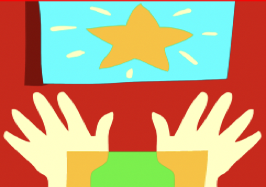 ASPIRE Best Practice Forum AGENDANovember 9, 2017Liberty Performing Arts Center2140 E Oglethorpe Hwy Hinesville9:00- 9:40Chatham- High IncidenceValita Nichols, Hannah Hardeman, Julie Hardeman, Victoria Vermillion, Florence Bry9:45- 10:25Camden- Engaging Younger Students with Student Made NotebooksBonnie Mooney10:30- 11:10Bryan- A Systematic Approach Gina Campbell 11:15- 12:15Lunch (on your own)12:25- 1:10Chatham- Effective Implementation Valita Nichols, Victoria Vermillion. Helen Sanders, Sissy Hoffman, Julie Hardeman, Florence Bry1:15- 1:50CGCA- Best Practices and Successes Cynthia Campbell and Mallory Whatley1:55- 2:00Closing 